ProjektplanMall för ansökan om utvecklingsstödFörening / förbund:Kontaktperson:Kontaktuppgifter: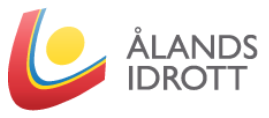 Checklista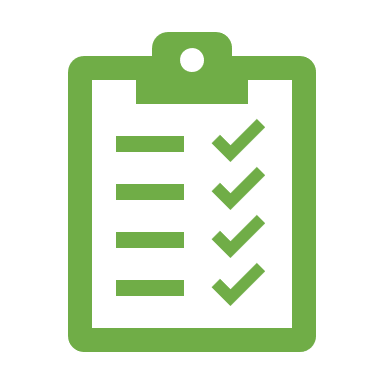 Utvecklingsstödet beviljas för utveckling av verksamheten genom projekt eller utbildning.Ett projekt är en engångsinsats som genomförs under en begränsad period, som ett komplement till den dagliga verksamheten.Med checklistan nedan kan du säkerställa att ansökan är färdig för inlämning: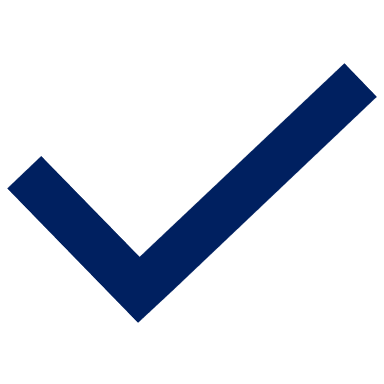 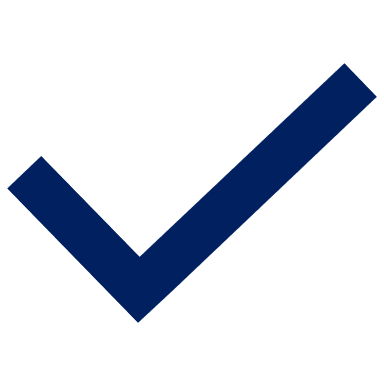 Projektnamn:Under vilket fokusområde genomförs projektet? Välj ett eller flera av följande alternativ:Satsningar på att hålla ungdomar (13 - 25 år) kvar i idrottenJämställd, inkluderande och trygg idrottSamsyn mellan idrotterHållbarhetInget av ovannämndaMålbeskrivningProjektets mål:Genomförande:Tidsplan		Projektstart:Slutdatum:Datum för delmål:BudgetAnsökt belopp: Motivering: Specificering:Övriga kommentarerRedovisning ska inlämnas senast 3 månader efter projektets slutdatum.ProjektbudgetProjektbudgetKommentarProjektmedelSummaUtvecklingsstöd som ansöksAndra beviljade medelSponsorintäkterSamarbetspartnersProjektets medel totaltKostnaderSummaLedareUtbildningHyra (lokal /plan)AnnonseringMaterialTransporterÖvriga kostnaderProjektets kostnader totalt